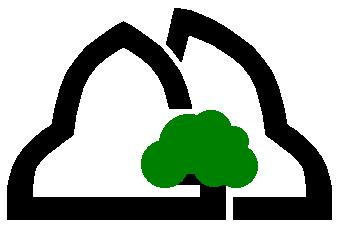 Itapecerica da Serra, 5 de Maio de 2013“MARATONA GREENBIKERS DE MOUNTAIN BIKE 2013”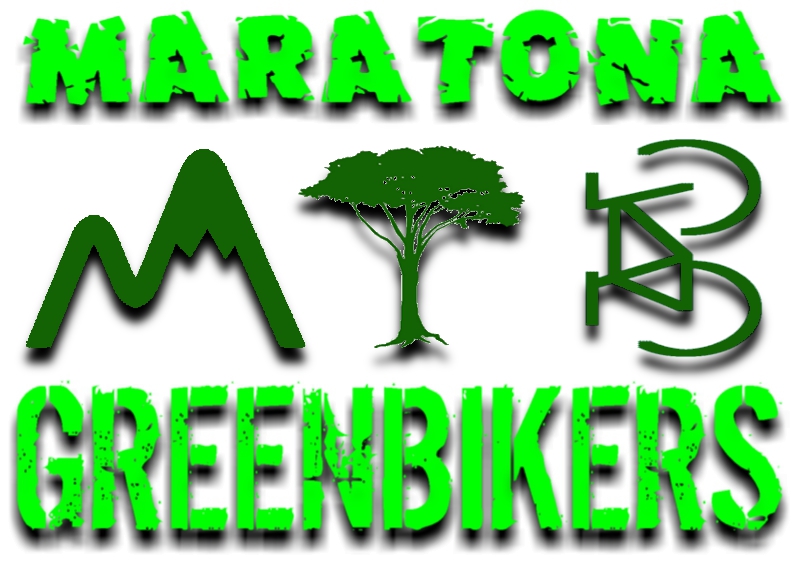 Autorização para participação de menores de 18 anos.Autorizo, como responsável legal, o atleta ______________________________________________a participar da Maratona Greenbikers de Mountain Bike 2013, a ser realizada na cidade de Itapecerica da Serra. Declaro também que estou ciente do regulamento e do termo de responsabilidade disponíveis no site da organização (greenbikers.com.br).______________________________Assinatura do pai/mãe ou responsávelRG:___________________________* Esta autorização deverá ser entregue no momento da retirada do kit atleta, no dia da prova.